.Intro:	32 countsSection 1: Kick ball Point x2, Rock Fwd, Sailor ¼ turn rightSection 2: Shuffle Fwd, Step Pivot ½ turn left, Shuffle Fwd, Full turn rightSection 3: Rock fwd, Shuffle back, Walk back x2, coaster stepSection 4: Shuffle Fwd, Rock fwd ¼ turn left, Jazz box* At the end of the dance, replace with jazz box ½ turn rightTag n°1: V Step, Step Pivot ½ turn left x2At the end of wall 2Tag n°2: V Step, Step Pivot ½ turn left x2, V StepAt the end of wall 5Contact :  Submitted by Laurent Chalon - country@webchalon.beThe Ooh Song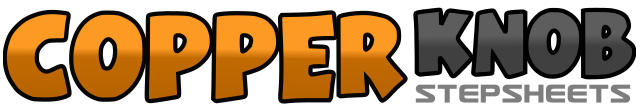 .......Count:32Wall:2Level:Beginner.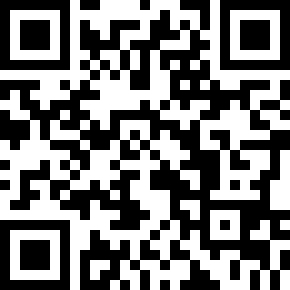 Choreographer:Patrick Vouaux (BEL) - March 2017Patrick Vouaux (BEL) - March 2017Patrick Vouaux (BEL) - March 2017Patrick Vouaux (BEL) - March 2017Patrick Vouaux (BEL) - March 2017.Music:Nervous (The Ooh Song) (Mark McCabe Remix) - Gavin JamesNervous (The Ooh Song) (Mark McCabe Remix) - Gavin JamesNervous (The Ooh Song) (Mark McCabe Remix) - Gavin JamesNervous (The Ooh Song) (Mark McCabe Remix) - Gavin JamesNervous (The Ooh Song) (Mark McCabe Remix) - Gavin James........1RF	Kick&RF	Together2LF	Point to the left3LF	Kick&LF	together4RF	Point to the right5-6RF	Rock forward7&8RF	Sailor ¼ turn right1&2LF	Shuffle forward3RF	Step forward4½ turn left5&6RF	Shuffle forward7LF	½ turn right, step back8RF	½ turn right, step forward1-2LF	Rock forward3&4LF	Shuffle back5RF	walk back6LF	walk back7&8RF	Coaster Step1&2LF	Shuffle forward3-4RF	Rock forward, ¼ turn left5-8RF	Jazz box*1RF	Hell diagonaly forward right2LF	Hell diagonaly forward left3RF	Back to the center4LF	Together5RF	Step Forward6½ turn left7RF	Step Forward8½ turn left1RF	Hell diagonaly forward right2LF	Hell diagonaly forward left3RF	Back to the center4LF	Together5RF	Step Forward6½ turn left7RF	Step Forward8½ turn left1RF	Hell diagonaly forward right2LF	Hell diagonaly forward left3RF	Back to the center4LF	Together